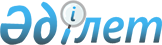 Риддер қалалық мәслихатының 2017 жылғы 22 желтоқсандағы № 18/6-VI "Сот шешімімен Риддер қаласының коммуналдық меншігіне түскен болып танылған иесіз қалдықтарды басқару қағидаларын бекіту туралы" шешімінің қүшін тоқтата туралы
					
			Күшін жойған
			
			
		
					Шығыс Қазақстан облысы Риддер қалалық мәслихатының 2020 жылғы 21 шілдедегі № 45/5-VI шешімі. Шығыс Қазақстан облысының Әділет департаментінде 2020 жылғы 29 шілдеде № 7417 болып тіркелді. Күші жойылды – Шығыс Қазақстан облысы Риддер қалалық мәслихатының 2021 жылғы 28 қыркүйектегі № 7/10-VII шешімімен
      Ескерту. Күші жойылды – Шығыс Қазақстан облысы Риддер қалалық мәслихатының 28.09.2021 № 7/10-VII  шешімімен (алғашқы ресми жарияланған күнінен кейін күнтізбелік он күн өткен соң қолданысқа енгізіледі).

      ЗҚАИ-ның ескертпесі.

      Құжаттың мәтінінде түпнұсқаның пунктуациясы мен орфографиясы сақталған.
      Қазақстан Республикасының 2016 жылғы 06 cәуірдегі "Құқықтық актілер туралы" Заңының 46-бабының 1-тармағыңа, Қазақстан Республикасының 2001 жылғы 23 қаңтардағы "Қазақстан Республикасындағы жергілікті мемлекеттік басқару және өзін-өзі басқару туралы" Заңының 6-бабына сәйкес, Риддер қалалық мәслихаты ШЕШІМ ҚАБЫЛДАДЫ:
      1. Риддер қалалық мәслихатының 2017 жылғы 22 желтоқсандағы № 18/6-VI "Сот шешімімен Риддер қаласының коммуналдық меншігіне түскен болып танылған иесіз қалдықтарды басқару қағидаларын бекіту туралы" шешімінің (нормативтік құқықтық актілерді мемлекеттік тіркеу Тізілімінде № 5395 тіркелген, Қазақстан Республикасының нормативтік құқықтық актілерінің Эталондық бақылау банкінде 2018 жылғы 11 қантарда электронды түрде жарияланған) күші 2021 жылдың 1 қантарына дейін тоқтатылсын.
      2. Осы шешім қабылданған күнінен бастап қолданысқа енгізіледі.
					© 2012. Қазақстан Республикасы Әділет министрлігінің «Қазақстан Республикасының Заңнама және құқықтық ақпарат институты» ШЖҚ РМК
				
      Сессияның төрағасы 

О. Мысаев

      Қалалық мәслихат хатшысы 

И. Панченко
